Surveys Show Women, People of Color Making Gains in Cable People of color and women are landing more jobs in the cable and communications industries, but companies are having trouble retaining them, perhaps because the promotion rate of white people is considerably higher, The National Association of Minorities in Cable and Women in Cable Telecommunications report in a new study. The groups improved their presence both in executive/senior management roles and on company boards, the biennial survey showed.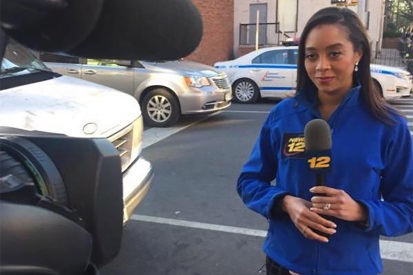 Multichannel News 9/17/19https://www.multichannel.com/news/wict-namic-surveys-women-people-color-increase-representation-senior-executive-board-levelsImage credit:https://thenypost.files.wordpress.com/2016/07/160705-reporter-robbed-scene-feature.jpg?quality=90&strip=all&w=1200